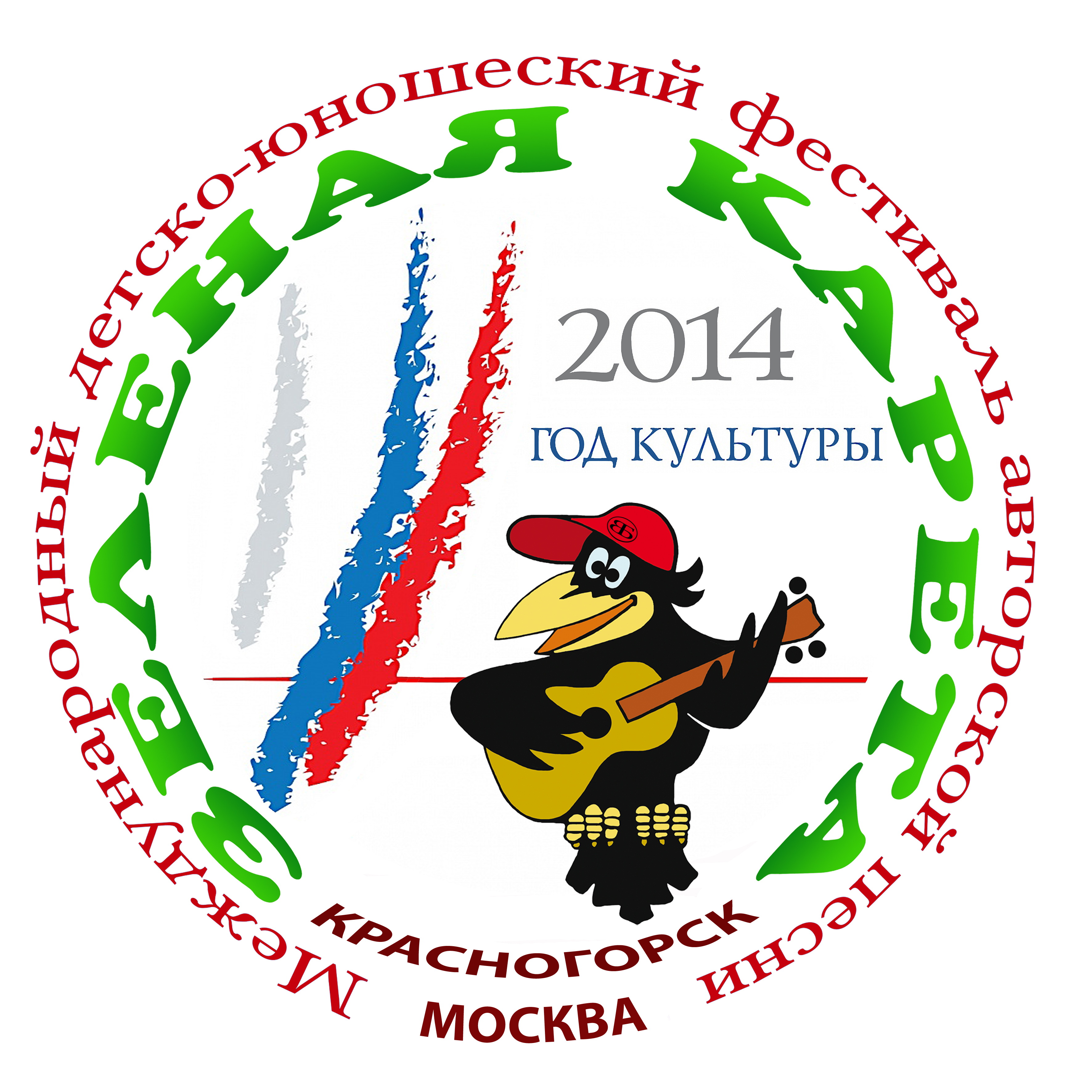 Программа фестиваляДень 1. 1.11.2014 г.  Гостиница и 2 учебный корпус.10.00. – 14.00.  Заезд и размещение участников Фестиваля. Гостиница.13.00. – 14.00.  Обед. Кафе гостиницы.14.00. – 15.00.  Свободное время.15.00. – 18.00.  Мастерская Галины и Сергея Брусницыных. 	Создание видеофильмов. 2 учебный корпус, ауд. 418.15.00. – 18.00.  Теоретические занятия для педагогов. 2 учебный корпус, ауд. 109.16.00. – 18.00.  Мастерская Наталии Беленькой. 		    Занятия с ведущими гала-концерта. 2 учебный корпус, ауд. 110.18.00. – 19.00.  Ужин. Кафе гостиницы.19.30. – 22.30.  Песенный вечер знакомства и общения. 2 учебный корпус, ауд. 418.23.00.                Отбой.День 2.  2.11.2014 г. Гостиница  и 2 учебный корпус. 8.00.                  Подъём.  8.30. – 9.30.      Завтрак. Кафе гостиницы. 10.00. – 13.00.  Мастерская Бориса Кинера. 2 учебный корпус, ауд. 109.10.00. – 13.00.  Мастерская Романа Ланкина. 2 учебный корпус, ауд. 110.10.00. – 13.00.  Мастерская Виктора Попова. 2 учебный корпус, ауд. 132.13.00. – 14.00.  Обед. Кафе гостиницы.15.00. – 18.00.  Мастерская Сергея Матвеенко. 	Генеральная репетиция гала-концерта. 2 учебный корпус, ауд. 418.18.00. – 19.00.  Ужин. Кафе гостиницы.19.30. – 22.30.  Песенный вечер бардов и педагогов. 2 учебный корпус, ауд. 418.23.00.                Отбой.День 3.  3.11.2014 г.  Московский день.  Библиотека искусств им. А.П. Боголюбова.7.30.                  Подъем.8.00. – 9.00.      Завтрак. Кафе гостиницы.9.30. – 13.00.    Автобусная экскурсия по Москве. 13.00. – 14.00.  Обед в Москве. Ресторан.14.00. – 15.00.  Подготовка к концерту. Залы Библиотеки.15.00. – 18.00.  Праздник, посвященный Году культуры 	и 80-летию Ю.Визбора. Каминный зал Библиотеки.  19.30. 	Возвращение из Москвы в гостиницу.20.00. – 21.00.   Ужин. Кафе гостиницы.21.00. – 22.30.  Песенный вечер «Гитара по кругу». 2 учебный корпус, ауд. 418.23.00.                Отбой.День 4.  4.11.2014 г.  Дворец культуры «Подмосковье».8.00. 		     Подъем.  8.30. – 9.30.      Завтрак. Кафе гостиницы.0.30. – 13.00.    Репетиция гала-концерта.  ДК «Подмосковье».                            Микрофонная практика.13.00. – 14.00.  Обед. Кафе «Камея».14.00. – 15.00.  Подготовка к  гала-концерту. ДК «Подмосковье».  15.00. – 19.00.  Гала-концерт с участием известных авторов и исполнителей.  19.30. – 20.30.  Праздничный ужин. 1 учебный корпус, столовая.21.00. – 21.30.  Награждение участников Фестиваля.  2 учебный корпус, ауд. 418.   21.30. – 22.30.  Обмен впечатлениями. Гитара по кругу. Кафе гостиницы.23.00.                Отбой. День 5.  5.11.2014 г.  Гостиница.7.30.                  Подъем.8.00 – 9.00.       Завтрак. Кафе гостиницы.10.00.                Отъезд участников Фестиваля.